О Т К Р Ы Т О Е    А К Ц И О Н Е Р Н О Е     О Б Щ Е С Т В О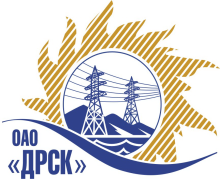 08.07.2014г.   							                    № 02-02-19-596	Уведомление о переносе срока вскрытия конвертов 	   Организатор (Заказчик) запроса цен - ОАО «Дальневосточная распределительная сетевая компания» (далее ОАО «ДРСК») (почтовый адрес: 675000, г. Благовещенск, ул. Шевченко 28, тел./факс: 8 (4162) 397-260, e-mail:  okzt3@drsk.ru)   настоящим извещает потенциальных участников запроса цен  на  право заключения Договора на выполнение работ:
           лот № 10 – «Выполнение мероприятий по технологическому присоединению заявителей к сетям 0,4-10кВ на территории СП"ЦЭС» филиала «ПЭС» Ханкайский район, с. Турий Рог, Пограничный район, с. Барано-Оренбургское, Михайловский район, с. Ивановка, с. Первомайское, с. Григорьевка».Изменения внесены:В Извещение (документация) о проведении  закрытого запроса цен от 02 июля 2014г. № 420/УКС: пункт 17 – «Предложения принимаются в соответствии с требованиями настоящего Извещения через функционал ЭТП с 03.07.2014 по 09.07.2014 г.  до 15 час. 00 мин. местного времени (московское 09 часов). Вскрытие конвертов с заявками участников будет происходить на электронной торговой площадке 10.07.2014 г.  в 15 час. 00 мин. местного времени (московское 09 часов).»И.о.Начальника  ОКЗ ОАО «ДРСК»                                                     Т.В. ЧелышеваИсп. Терёшкина Г.М. тел.(416-2) 397-260okzt3@drsk.ruДАЛЬНЕВОСТОЧНАЯ РАСПРЕДЕЛИТЕЛЬНАЯ СЕТЕВАЯ КОМПАНИЯУл.Шевченко, 28,   г.Благовещенск,  675000,     РоссияТел: (4162) 397-359; Тел/факс (4162) 397-200, 397-436Телетайп    154147 «МАРС»;         E-mail: doc@drsk.ruОКПО 78900638,    ОГРН  1052800111308,   ИНН/КПП  2801108200/280150001